Национальный исследовательский Нижегородский государственный университет им. Н.И. Лобачевского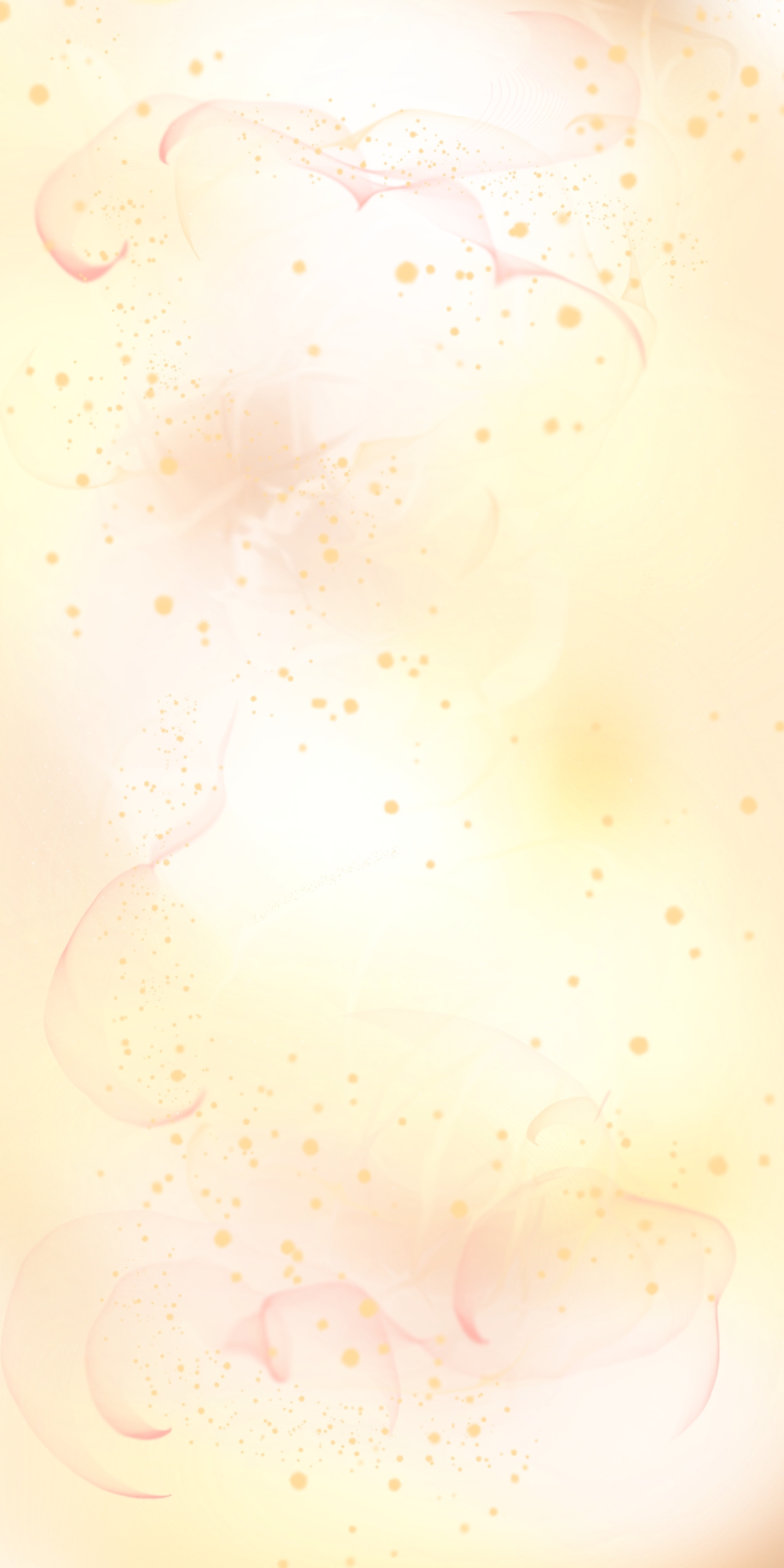 Институт филологии и журналистикиКафедра русской литературыКафедра современного русского языка и общего языкознанияЦентр по изучению наследия А.С. ПушкинаЦентр лексикографических исследований В.И. ДаляКруглый стол, посвященный 220-летию В.И. Даля22 ноября 2021 г.Начало – 16.20Ссылка:https://us02web.zoom.us/j/87542927731?pwd=RzBLL3NQSVNMZDhGdGFGeUEvTHpidz09ВыступленияВ.И. Даль в Нижнем НовгородеЮхнова Ирина Сергеевна, доктор филологических наук, профессор, ННГУДалевские места Луганска Ковалёв Валерий Иванович, кандидат педагогических наук, доцент, Луганский государственный университет имени Владимира ДаляВ.И. Даль – лексикограф, создатель Толкового словаря живого великорусского языкаЖданова Елена Александровна кандидат филологических наук, доцент, ННГУ им. Н.И. ЛобачевскогоВ.И. Даль – диалектолог. О работе Центра лексикографических исследований В.И. ДаляТолкачева Ирина Вячеславовна, кандидат филологических наук, доцент, ННГУ им. Н.И. ЛобачевскогоВ.И. Даль как писательСтолбова Татьяна, студентка ННГУОб издании книги Е. Никитина «Русский иностранец Владимир Даль»Григорьевна Наталья Геннадьевна, кандидат филологических наук, редактор издательства «Деком»,  г. Нижний Новгород 